CRITERIOS DE EVALUACIÓN Y CALIFICACIÓN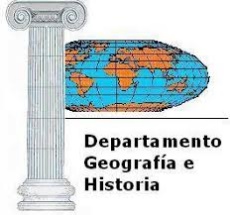 CURSO ACADÉMICO: 2020/2021ÁMBITO SOCIOLINGÜÍSTICO 3º ESO PMAR1.-CRITERIOS DE EVALUACIÓN COMUNESa. Valorar que el alumno sitúe lo estudiado en el contexto histórico.b. Valorar que el alumno relacione diferentes fenómenos, hechos o conocimientos.c. Valorar que el alumno aplique lo aprendido a la vida cotidiana.d. Valorar la utilización, por el alumno de las diferentes fuentes de información.e. Valorar el interés del alumno por los acontecimientos mundiales.f. Valorar la actitud respetuosa del alumno con todos los miembros de la comunidad educativa.g. Valorar la actitud positiva en clase del alumnado: atención, interés, participación, corrección.h. Valorar la realización, de forma habitual, de ejercicios y trabajos encargados por el profesor de cada materia.i. Valorar el dominio básico de las destrezas instrumentales asociadas a la comunicación: comprensión y expresión oral y escrita.j. Valorar el dominio básico de las destrezas instrumentales asociadas a la lógica matemática y al dominio de las operaciones aritméticas.k. Valorar el dominio básico de las técnicas de estudio propias de cada materia.l. Valorar la madurez intelectual suficiente que le permita continuar estudios posteriores.m. Valorar las conexiones que el alumno realice entre diferentes materias.n. Valorar la curiosidad y el interés del alumno por aprender.2.-CRITERIOS DE EVALUACIÓN Y ESTÁNDARES DE EVALUACIÓN ASOCIADOSLENGUA CASTELLANA Y LITERATURA.Bloque 1. Comunicación oral. Escuchar y hablar1. Comprender, interpretar y valorar textos orales de diferente tipo. 1.1.  Comprende el  sentido  global  de  textosorales propios del ámbito escolar y social, identificando la estructura, la información relevante, determinando el tema, reconociendo la intención comunicativa del hablante y la interrelación entre discurso y contexto.1.2. Anticipa ideas e infiere datos del emisor y del contenido del texto, analizando fuentes de procedencia no verbal.1.3.  Extrae  informaciones  concretas  de  una exposición, una conferencia, una intervención pública en radio y televisión, una entrevista, etc.1.4. Resume textos, de forma oral, recogiendo las ideas principales e integrándolas, de forma clara, en oraciones que se relacionen lógica y semánticamente.2. Comprender el sentido global de textos orales.2.1.  Comprende el  sentido  global  de  textos orales de intención expositiva y argumentativa, identificando la información relevante, determinando el tema y reconociendo la intención comunicativa del hablante.2.2. Reconoce la estructura de textos orales de intención expositiva y argumentativa, identificando   las   estrategias   de   cohesión textual oral.2.3. Extrae informaciones concretas de los textos y retiene información relevante, seleccionando ideas  principales, desechando ideas poco significativas y reorganizando los datos recibidos.2.4.      Resume      textos      expositivos   y argumentativos de forma clara, recogiendo las ideas principales e integrando la información en oraciones que se relacionen lógica y semánticamente.3. Reconocer, interpretar y evaluar progresivamente la claridad expositiva, la adecuación, la coherencia y la cohesión del contenido de las producciones orales propias y ajenas, así como los aspectos prosódicos y los elementos no verbales (gestos, movimientos, mirada...). 3.1. Realiza presentaciones orales (exposiciones, argumentaciones, intervenciones planificadas a imitación de otras intervenciones de los medios de comunicación, discursos públicos…), de forma individual o en grupo.3.2. Conoce el proceso de producción de discursos    orales,    valorando    la    claridad4.  Aprender a hablar en público, en situaciones formales e informales, de manera individual o en grupo.  5.  Participar y valorar la intervención en debates, coloquios y conversaciones espontáneas.Bloque 2. Comunicación escrita: leer y escribir1. Aplicar  progresivamente  estrategias  de lectura para la comprensión e interpretación de textos escritos. 1.1. Pone en práctica diferentes estrategias de lectura en  función del  objetivo y el  tipo de texto, actualizando conocimientos previos y trabajando los errores de comprensión.1.2.  Realiza  lectura expresiva  de  textos  de diversa índole.1.3. Realiza inferencias e hipótesis sobre el sentido de una frase o de un texto que contenga diferentes matices para construir el significado global.1.4.  Usa  los  conocimientos  adquiridos,  a través de la lectura y a través de su propia experiencia personal, para valorar el texto de forma global, o en aspectos concretos, fundamentando sus opiniones personales con argumentos coherentes.2. Leer, comprender, interpretar y valorar textos escritos propios del ámbito académico/escolar y ámbito social, captando su sentido global, identificando la información relevante, extrayendo  informaciones concretas, realizando inferencias, determinando la actitud del hablante y valorando algunos aspectos de su forma y su contenido. 2.1.   Reconoce   y   expresa   el   tema   y   la intención comunicativa de textos escritos propios del ámbito académico/ escolar y ámbito social de los medios de comunicación identificando la organización del contenido y el formato utilizado.2.2.   Localiza   informaciones   explícitas   e implícitas de un texto, relacionándolas entre sí y con el contexto, secuenciándolas y deduciendo informaciones o valoraciones implícitas.2.3.  Reconoce la  idea principal y las  ideas secundarias, comprendiendo las relaciones entre ellas.2.4.  Interpreta, explica  y  deduce  la información dada en esquemas, mapas conceptuales, diagramas, gráficas, fotografías…3. Manifestar una actitud crítica ante la lectura de cualquier tipo de textos u obras literarias a través  de  una  lectura reflexiva que  permita identificar posturas de acuerdo o desacuerdo, respetando en todo momento las opiniones de los demás. 3.1. Identifica y expresa las posturas de acuerdo y desacuerdo sobre aspectos parciales, o globales, de un texto.3.2. Elabora su propia interpretación sobre el significado de un texto.3.3. Respeta las opiniones de los demás.4. Seleccionar los conocimientos que se obtengan de las bibliotecas o de cualquier otra fuente de información impresa en papel o digital integrándolos en un proceso de aprendizaje continuo.  4.1.  Utiliza, de forma autónoma, diversas fuentes de información integrando los conocimientos adquiridos en sus discursos orales o escritos.  4.2.  Conoce y maneja habitualmente diccionarios impresos o en versión digital.  4.3.  Conoce el funcionamiento de bibliotecas (escolares, locales...), así como de bibliotecas digitales y es capaz de solicitar libros, vídeos... autónomamente.5. Escribir textos en relación con el ámbito de uso: ámbito académico/escolar, ámbito social y ámbito laboral y de relaciones con organizaciones, y en relación con la finalidad que persiguen (exposiciones y argumentaciones), siguiendo modelos y aplicando las estrategias necesarias para planificar, textualizar, revisar y reescribir.5.1.   Escribe   textos   propios   del   ámbito escolar/académico: resúmenes, esquemas, mapas conceptuales, trabajos, redacciones, etc., imitando textos modelo.5.2. Escribe textos expositivos con diferente organización secuencial, imitando textos modelo.5.3. Escribe textos argumentativos con diferente organización secuencial, incorporando diferentes tipos de argumento e imitando textos modelo.5.4  Resume  textos,  generalizando  términos que tienen rasgos en común, globalizando la información e integrándola en oraciones que se relacionen lógica y semánticamente, evitando parafrasear el texto resumido.5.5. Realiza mapas conceptuales y esquemas que estructuren el contenido de los textos trabajados (numéricos, alfabéticos, de contraste, etc.).6. Valorar la importancia de la escritura como herramienta de adquisición de los aprendizajes y como estímulo del desarrollo personal.	6.1. Utiliza en sus escritos palabras propias del nivel formal de la lengua, incorporándolas a su repertorio léxico y reconociendo la importancia de enriquecer su vocabulario para expresarse oralmente y por escrito con exactitud y precisión.6.2. Valora e incorpora progresivamente una actitud creativa ante la escritura.6.3. Conoce y utiliza herramientas de la Tecnología de la Información y la Comunicación, participando, intercambiando opiniones, comentando y  valorando escritos ajenos o escribiendo y dando a conocer los suyos propios.Bloque 3. Conocimiento de la lengua1 .Aplicar los conocimientos sobre la lengua y sus normas de uso para resolver problemas de comprensión de textos orales y escritos y para la composición y revisión, progresivamente autónoma, de los textos propios y ajenos. 1.1. Diferencia los componentes denotativos y connotativos en el significado de las palabras de una frase o un texto oral o escrito.1.2. Explica en un texto los usos connotativos o  denotativos de  las  palabras, teniendo en cuenta la intención comunicativa del hablante.1.3  .Diferencia  los  usos  especificativos  y explicativos de los adjetivos calificativos presentes en un texto, poniendo de manifiesto sus diferencias de significado.2. Usar de forma efectiva los diccionarios y otras fuentes de consulta, tanto en papel como en formato digital, para resolver dudas en relación al manejo de la lengua y para enriquecer el propio vocabulario. 2.1. Usa de forma efectiva los diccionarios y otras  fuentes  de  consulta,  tanto  en  papel como en formato digital, para resolver dudas en  relación al  manejo de  la  lengua  y para enriquecer el propio vocabulario.3. Observar, reconocer y explicar los usos de los grupos nominales, adjetivales, verbales y adverbiales dentro  del  marco  de  la  oración simple.3.1.   Identifica   los   diferentes   grupos   de palabras en frases y textos, diferenciando la palabra nuclear del resto de palabras que lo forman y explicando su funcionamiento en el marco de la oración simple.3.2.  Reconoce  y  explica  los  usos  de  los grupos nominales, adjetivales, verbales y adverbiales dentro del  marco de  la  oración simple.4. Reconocer, usar y explicar los elementos constitutivos  de  la  oración  simple, distinguiendo sujeto  y  predicado, reconociendo las oraciones impersonales y diferenciando las oraciones activas de las pasivas, en relación con la intención comunicativa del emisor de un texto. 4.1.   Reconoce   y   explica   los   elementos constitutivos de la oración simple, diferenciando sujeto y predicado en diferentes textos.4.2. Reconoce y diferencia oraciones impersonales, interpretando su presencia en un texto escrito como una marca de la actitud objetiva del emisor.4.3. Transforma oraciones activas en pasivas y viceversa, explicando los diferentes papeles semánticos del sujeto: agente, paciente, causa.4.4. Amplía oraciones en un texto, usando diferentes grupos de palabras, utilizando los nexos adecuados y creando oraciones nuevas con sentido completo.5.  Identificar  los  conectores  textuales presentes en los textos, reconociendo la función que realizan en la organización de su contenido. 5.1. Identifica los conectores presentes en un texto escrito, reconociendo su función en la organización del contenido.5.2. Reconoce, usa y explica los conectores textuales (de adición, contraste y explicación) y  los  principales mecanismos de  referencia interna, gramaticales (sustituciones pronominales)  y  léxicos  (elipsis  y sustituciones mediante sinónimos e hiperónimos), reconociendo su función en la organización del contenido del texto.6. Aplicar los conocimientos sobre los mecanismos de referencia interna en la revisión y la mejora de los textos escritos propios y ajenos. 6.1.  Aplica   sus   conocimientos   sobre   los mecanismos de referencia interna en la revisión y mejora de textos escritos propios y ajenos.6.2 Reconoce la coherencia de un discurso, atendiendo a la intención comunicativa del emisor,  identificando  la  estructura  y disposición de contenidos.6.3. Identifica diferentes estructuras textuales: narración, descripción, explicación y diálogo, explicando los  mecanismos lingüísticos que las diferencian y aplicando los conocimientos adquiridos  en  la  producción  y  mejora  de textos propios y ajenos.7. Conocer la realidad plurilingüe de España,la distribución geográfica de sus diferentes lenguas y dialectos, sus orígenes históricos y algunos de sus rasgos diferenciales. 7.1. Localiza en un mapa las distintas lenguas de España y explica alguna de sus características diferenciales, comparando varios textos, reconociendo sus orígenes históricos y describiendo algunos de sus rasgos diferenciales.7.2. Reconoce las variedades geográficas del español dentro y fuera de España.Bloque 4. Educación literaria1.  Leer  y  comprender  de  forma  autónoma obras literarias de la literatura española y universal  de   todos   los   tiempos  y  de   la literatura   juvenil,   cercanas   a   los   propios gustos y aficiones, mostrando interés por la lectura. 1.1. Lee y comprende, con un grado creciente de interés y autonomía, obras literarias cercanas a sus gustos y aficiones.1.2. Valora críticamente alguna de las obras de lectura libre, resumiendo el contenido, explicando los aspectos que más le llaman la atención y lo que la lectura de le aporta como experiencia personal.2. Fomentar el gusto y el hábito por la lectura en todas sus vertientes: como fuente de acceso al conocimiento y como instrumento de ocio y diversión que permite explorar mundos diferentes a los nuestros, reales o imaginarios. 2.1. Reconoce obras representativas de la historia de la literatura española de los siglos XVI y XVII, relacionándolas con el autor, el género al que pertenecen y la pervivencia de temas y formas.3. Comprender textos literarios representativos de la literatura de la Edad Media al Siglo de Oro reconociendo la intención del autor, relacionando su contenido y su forma con los contextos socioculturales y literarios de la época, identificando el tema, reconociendo la evolución de algunos tópicos y formas literarias y expresando esa relación con juicios personales razonados. 3.1.   Expresa la relación que existe entre el contenido de la obra, la intención del autor y el contexto y la pervivencia de temas y formas, emitiendo juicios personales razonados.4. Redactar textos personales de intención literaria siguiendo las convenciones del género, con intención lúdica y creativa. 4.1.  Redacta textos personales de intención literaria a partir de modelos dados siguiendo las convenciones del género con intención lúdica y creativa.  4.2.  Desarrolla el gusto por la escritura como instrumento de comunicación capaz de analizar y regular sus propios sentimientos.5. Consultar y citar adecuadamente fuentes de información variadas, para realizar un trabajo académico en soporte papel o digital sobre un tema del currículo de literatura, adoptando un punto de vista crítico y personal y utilizando las tecnologías de la información. 	5.1. Aporta en sus trabajos escritos u orales conclusiones y puntos de vista personales y críticos sobre las obras literarias estudiadas, expresándose con rigor, claridad y coherencia.  5.2. Utiliza recursos variados de las Tecnologías de la Información y la Comunicación para la realización de sus trabajos académicos rodean.GEOGRAFÍA E HISTORIABloque 1. El medio físico.1.Analizar e identificar las formas de representación de nuestro planeta: el mapa. y localizar espacios geográficos y lugares en un mapa utilizando datos de coordenadas geográficas.  1.2. Analiza un mapa de husos horarios y diferencia zonas del planeta de similares horas.  1.3. Localiza un punto geográfico en un planisferio y distingue los hemisferios de la Tierra y sus principales características.  1.4. Localiza espacios geográficos y lugares en un mapa utilizando datos de coordenadas geográficas.2. Tener una visión global del medio físico español, europeo y mundial y de sus características generales. 2.1. Sitúa en un mapa físico las principales unidades del relieve español, europeo y mundial.  3. Describir las peculiaridades de este medio físico. 3.1. Enumera y describe las peculiaridades del medio físico español.  4. Situar en el mapa de España las principales unidades y elementos del relieve peninsular así como los grandes conjuntos o espacios bioclimáticos. 4.1. Describe las diferentes unidades de relieve con ayuda del mapa físico de España.5. Conocer y describir los grandes conjuntos bioclimáticos que conforman el espacio geográfico español. 5.1. Localiza en un mapa los grandes conjuntos o espacios bioclimáticos de España.  5.2. Analiza y compara las zonas bioclimáticas españolas utilizando gráficos e imágenes. 6. Ser capaz de describir las peculiaridades del medio físico europeo. 6.1. Explica las características del relieve europeo.7. Situar en el mapa de Europa las principales unidades y elementos del relieve continental así como los grandes conjuntos o espacios bioclimáticos.7.1. Localiza en el mapa las principales unidades y elementos del relieve europeo.8. Conocer, comparar y describir los grandes conjuntos bioclimáticos que conforman el espacio geográfico europeo. 8.1. Clasifica y localiza en un mapa los distintos tipos de clima de Europa.9. Conocer los principales espacios naturales de nuestro continente.  9.1. Distingue y localiza en un mapa las zonas bioclimáticas de nuestro continente.   10. Identificar y distinguir las diferentes representaciones cartográficas y sus escalas. 11. Localizar en el mapamundi físico las principales unidades del relieve mundiales y los grandes ríos. Localizar en el globo terráqueo las grandes zonas climáticas e identificar sus características. 11.1. Localiza en un mapa físico mundial los principales elementos y referencias físicas: mares y océanos, continentes, islas y archipiélagos más importantes, además de los ríos y las principales cadenas montañosas.  11.2. Elabora climogramas y mapas que sitúen los climas del mundo en los que reflejen los elementos más importantes.  12. Conocer, describir y valorar la acción del hombre sobre el medio ambiente y sus consecuencias. 12.1. Realiza búsquedas en medios impresos y digitales referidas a problemas medioambientales actuales y localiza páginas y recursos web directamente relacionados  con ellos.Bloque 2. El espacio humano.1. Analizar las características de la población española, su distribución, dinámica y evolución, así como los movimientos migratorios.  1.1. Explica la pirámide de población de España y de las diferentes Comunidades Autónomas.  1.2. Analiza en distintos medios los movimientos migratorios en las últimas tres décadas. 2. Conocer la organización territorial de España.2.1. Distingue en un mapa político la distribución territorial de España: comunidades autónomas, capitales, provincias, islas.  3. Conocer y analizar los problemas y retos medioambientales que afronta España, su origen y las posibles vías para afrontar estos problemas. 3.1. Compara paisajes humanizados españoles según su actividad económica. 4. Conocer los principales espacios naturales protegidos a nivel peninsular e insular.  4.1. Sitúa los parques naturales españoles en un mapa, y explica la situación actual de algunos de ellos.5. Identificar los principales paisajes humanizados españoles, identificándolos por comunidades autónomas. 5.1. Clasifica los principales paisajes humanizados españoles a través de imágenes  6. Reconocer las características de las ciudades españolas y las formas de ocupación del espacio urbano. 6.1. Interpreta textos que expliquen las características de las ciudades de España, ayudándote de Internet o de medios de comunicación escrita.  7. Analizar la población europea, en cuanto a su distribución, evolución, dinámica, migraciones y políticas de población. 7.1. Explica las características de la población europea.  7.2. Compara entre países la población europea según su distribución, evolución y dinámica.  8. Reconocer las actividades económicas que se realizan en Europa, en los tres sectores, identificando distintas políticas económicas. 8.1. Diferencia los diversos sectores económicos europeos.  9. Comprender el proceso de urbanización, sus pros y contras en Europa.  9.1. Distingue los diversos tipos de ciudades existentes en nuestro continente.  9.2. Resume elementos que diferencien lo urbano y lo rural en Europa.  10. Comentar la información en mapas del mundo sobre la densidad de población y las migraciones. 10.1. Localiza en el mapa mundial los continentes y las áreas más densamente pobladas.  10.2. Sitúa en el mapa del mundo las veinte ciudades más pobladas, díce a qué país pertenecen y explica su posición económica.  10.3. Explica el impacto de las oleadas migratorias en los países de origen y en los de acogida. 11. Conocer las características de diversos tipos de sistemas económicos. 11.1. Diferencia aspectos concretos y su interrelación dentro de un sistema económico.  12. Entender la idea de “desarrollo sostenible” y sus implicaciones.  12.1. Define “desarrollo sostenible” y describe conceptos clave relacionados con él.  13. Localizar los recursos agrarios y naturales en el mapa mundial. 13.1. Sitúa en el mapa las principales zonas cerealícolas y las más importantes masas boscosas del mundo.  13.2. Localiza e identifica en un mapa las principales zonas productoras de minerales en el mundo. 13.3. Localiza e identifica en un mapa las principales zonas productoras y consumidoras de energía en el mundo. 13.4. Identifica y nombra algunas energías alternativas.  14. Explicar la distribución desigual de las regiones industrializadas en el mundo.   14.1. Localiza en un mapa a través de símbolos y leyenda adecuados, los países más industrializados del mundo. 14.2. Localiza e identifica en un mapa las principales zonas productoras y consumidoras de energía en el mundo  15. Analizar el impacto de los medios de transporte en su entorno.15.1. Traza sobre un mapamundi el itinerario que sigue un producto agrario y otro ganadero desde su recolección hasta su consumo en zonas lejanas y extrae conclusiones.    16. Analizar los datos del peso del sector terciario de un país frente a los del sector primario y secundario.  Extraer conclusiones.  16.1. Compara la población activa de cada sector en diversos países y analiza el  grado de desarrollo que muestran estos datos.  17. Señalar en un mapamundi las grandes áreas urbanas y realizar el comentario. 17.1. Elabora gráficos de distinto tipo (lineales, de barra y de sectores) en soportes virtuales o analógicos que reflejen información económica y demográfica de países o áreas geográficas a partir de los datos elegidos.  18. Identificar el papel de grandes ciudades mundiales como dinamizadoras de la economía de sus regiones. 18.1. Describe adecuadamente el funcionamiento de los intercambios a nivel internacional utilizando mapas temáticos y gráficos en los que se refleja las líneas de intercambio.  18.2. Realiza un gráfico con datos de la evolución del crecimiento de la población urbana en el mundo.  19. Analizar textos que reflejen un nivel de consumo contrastado en diferentes países y sacar conclusiones.  19.1. Comparar las características del consumo interior de países como Brasil y Francia.  20. Analizar gráficos de barras por países donde se represente el comercio desigual y la deuda externa entre países en desarrollo y los desarrollados.  20.1. Crea mapas conceptuales (usando recursos impresos y digitales) para explicar el funcionamiento del comercio y señala los organismos que agrupan las zonas comerciales.21. Relacionar áreas de conflicto bélico en el mundo con factores económicos y políticos. 21.1. Realiza un informe sobre las medidas para tratar de superar las situaciones de pobreza.  21.2. Señala áreas de conflicto bélico en el mapamundi y las relaciona con factores económicos y políticos.3.-CRITERIOS DE CALIFICACIÓN E INSRUMENTOS DE CALIFICACIÓNHERRAMIENTAS DE EVALUACIÓN.• Pruebas escritas• Trabajo diario en casa y sobre todo en clase.• El cuaderno de la materia.• Exposiciones• Conceptos (exámenes orales o escritos): 50%• Procedimientos (lectura, tareas, libreta, participación, redacción de textos, exposiciones orales): 30%• Actitud (participación, actitud positiva ante el trabajo, los compañeros y la asignatura, resolución de dudas, tono de las intervenciones, etc.) 20%ASPECTOS A TENER EN CUENTA EN EL PROCESO DE EVALUACIÓN.• En el caso de que un alumno no se presente a un examen en la convocatoria correspondiente del mismo, para que el alumno  en cuestión pueda tener derecho a realizar el examen fuera de fecha (en convocatoria extraordinaria, pues), habrá de presentar al profesor un justificante oficial o justificante médico (no una simple nota de los padres), y dicho examen se le repetirá el primer día que acuda a clase el alumno después de su ausencia, o el día que estipule el profesor, nunca en la fecha que el alumno decida según su propia conveniencia.•  En todas las  recuperaciones–trimestrales, finales y extraordinarias- se considerará la prueba de recuperación APTA con una nota igual o superior a 5 puntos sobre 10, aunque a efectos de medias la nota máxima de recuperación será un 5.La evaluación del alumnado con adaptaciones curriculares significativas se realizará tomandocomo referente los objetivos y criterios de evaluación establecidos en dichas adaptaciones. En estos casos, en los documentos oficiales de evaluación, se especificará que la calificación positiva en las materias o ámbitos adaptados hace referencia a la superación de los criterios de evaluación recogidos en dicha adaptación y no a los específicos del curso en el que esté escolarizado el alumno o alumna. RECUPERACIÓN DE EVALUACIONES NO SUPERADAS.• Aquellos alumnos que no superen alguna evaluación, tendrán la posibilidad de realizar una prueba escrita de recuperación ajustada a los objetivos y contenidos mínimos de la evaluación correspondiente, y que será realizada por el alumno en la fecha que el profesor estime oportuna.• Se podrá proponer a los alumnos la elaboración de trabajos o actividades (incluidas las actividades de refuerzo y repaso que se irán proponiendo a lo largo de cada unidad) como seguimiento del proceso de enseñanza de contenidos no superados o pendientes en cuyo caso podrá ser determinante para la calificación del trimestre o trimestres, según se considere pertinente y necesario.• En todo caso, y para todos los alumnos, se ofrecerá la posibilidad de una nueva recuperación final en junio, en la que no sólo podrán recuperarse los contenidos de la tercera evaluación, sino también los de cada una (o las dos) de las anteriores. Por tanto, será una prueba escrita en la que podrán recuperarse las tres evaluaciones diferenciadas.